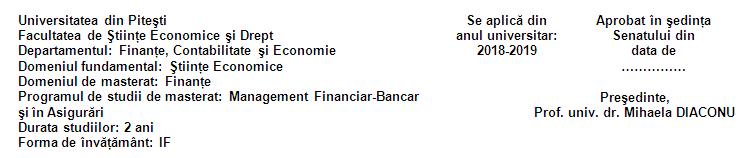 PLAN DE INVĂŢĂMÂNT                                                                                                    Anul: II 	Semestrul: I (3) - 14 săptămâni	Anul: II	Semestrul: II (4) - 14 săptămâni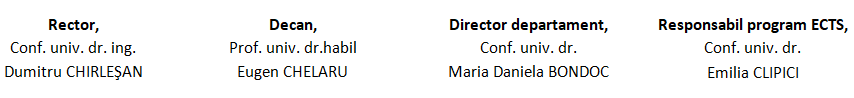 Nr. crt.DisciplinaDisciplinaOre/săptămânăOre/săptămânăOre/săptămânăOre/săptămânăSI / 
semPCForma eval.Nr. crt.DenumireCodCSLPSI / 
semPCForma eval.Discipline obligatorii (O)Discipline obligatorii (O)Discipline obligatorii (O)Discipline obligatorii (O)Discipline obligatorii (O)Discipline obligatorii (O)Discipline obligatorii (O)Discipline obligatorii (O)Discipline obligatorii (O)Discipline obligatorii (O)1Modelare economico - financiarăUP.04.S.03.O.21.011-2-1086E2Diagnosticul financiar al companieiUP.04.S.03.O.21.0221--1337E3Managementul riscului financiarUP.04.S.03.O.21.0321--1337E4Asigurarea creditelor şi plasamentelor financiareUP.04.S.03.O.21.0421--1337C5Practică de specialitateUP.04.S.03.O.21.0514 săpt x 6 ore/săpt = 84 ore 14 săpt x 6 ore/săpt = 84 ore 14 săpt x 6 ore/săpt = 84 ore 14 săpt x 6 ore/săpt = 84 ore -3CTOTAL discipline obligatorii (O)TOTAL discipline obligatorii (O)TOTAL discipline obligatorii (O)7320507303E+2CTOTAL ore pe săptămânăTOTAL ore pe săptămânăTOTAL ore pe săptămână12121212121212Discipline opţionale (A)Discipline opţionale (A)Discipline opţionale (A)Discipline opţionale (A)Discipline opţionale (A)Discipline opţionale (A)Discipline opţionale (A)Discipline opţionale (A)Discipline opţionale (A)Discipline opţionale (A)TOTAL discipline opţionale (A)TOTAL discipline opţionale (A)TOTAL discipline opţionale (A)00000TOTAL discipline obligatorii (O) şi opţionale (A)TOTAL discipline obligatorii (O) şi opţionale (A)TOTAL discipline obligatorii (O) şi opţionale (A)732003E+2CTOTAL ore pe săptămânăTOTAL ore pe săptămânăTOTAL ore pe săptămână12121212121212Nr. crt.DisciplinaDisciplinaOre/săptămânăOre/săptămânăOre/săptămânăOre/săptămânăSI / 
semPCForma eval.Nr. crt.DenumireCodCSLPSI / 
semPCForma eval.Discipline obligatorii (O)Discipline obligatorii (O)Discipline obligatorii (O)Discipline obligatorii (O)Discipline obligatorii (O)Discipline obligatorii (O)Discipline obligatorii (O)Discipline obligatorii (O)Discipline obligatorii (O)Discipline obligatorii (O)6Asigurări de viaţă şi nonviaţă aprofundateUP.04.S.04.O.21.0622--1528E7Metode de analiză a riscurilor bancareUP.04.S.04.O.21.0722--1528E8Reglementări bancare naționale și internaționale UP.04.S.04.O.21.0822--1528E9Metodologia cercetării ştiintifice pentru elaborarea lucrării de disertaţieUP.04.S.04.O.21.09---2513C10Stagiu pentru elaborarea lucrării de disertaţieUP.04.S.04.O.21. 102 săptămâni                ( 2 săpt x 20 ore)2 săptămâni                ( 2 săpt x 20 ore)2 săptămâni                ( 2 săpt x 20 ore)2 săptămâni                ( 2 săpt x 20 ore)353CTOTAL discipline obligatorii (O)TOTAL discipline obligatorii (O)TOTAL discipline obligatorii (O)6602542303E+2CTOTAL ore pe săptămânăTOTAL ore pe săptămânăTOTAL ore pe săptămână14141414141414Discipline opţionale (A)Discipline opţionale (A)Discipline opţionale (A)Discipline opţionale (A)Discipline opţionale (A)Discipline opţionale (A)Discipline opţionale (A)Discipline opţionale (A)Discipline opţionale (A)Discipline opţionale (A)TOTAL discipline opţionale (A)TOTAL discipline opţionale (A)TOTAL discipline opţionale (A)000000TOTAL discipline obligatorii (O) şi opţionale (A)TOTAL discipline obligatorii (O) şi opţionale (A)TOTAL discipline obligatorii (O) şi opţionale (A)6602542302E+3C11Susținerea și promovarea examenului de disertațieUP.04.S.04.O.21. 11----10-TOTAL ore pe săptămânăTOTAL ore pe săptămânăTOTAL ore pe săptămână14141414141414